The Korean War Korea was under _____________ Control before United States and Soviets took overU.S negotiated with the Soviets to form the_________ preventing the Soviet Union from taking over anymore land as a communist government _________did not agree to support the invasion at first, but later agreed after they had successfully testes their own ____________. What did the Soviet Union do to help North Korea prepare for war? South Korea was _______ supplies and weaponry The war started on ______North Koreas intentions were to invade _____as fast as possible (the capital of South Korea)What was the result of the invasion? By August, U.S, and South Korean Armed Forces were cornered in __________What did U.S military use to slow down the attackers? ____________________ would be sent to lead a military response. _________________ they began to push North Korean Armed Forces back into Seoul and beyond __________________ successfully moved North Korea Armed Forces out of South KoreaWhat happened on October 19, 1950? Meanwhile, China was forming an _____to fight in North Korea to stop U.S and the UN from getting closer to the Chinese boarder October 25, 1950 China crossed their boarder to North Korea January 1, 1951 China took over Seoul once again When did the South regain Seoul? -The 38th parallel was now their new ____battle ground and no movement was very successful. July ____, 1953 a demilitarized zone was created and still exists _____ Canadian troops participated in the war, and ______ casualties. Extra Questions (not mandatory) Why do you think U.S and The Soviet Union did not push to use atomic weaponry and only used it as a threat? Do you think taking over South Korea was practical for U.S? Who won the war? Was this war necessary? Do you think Korea would be a better country if it was reunited? 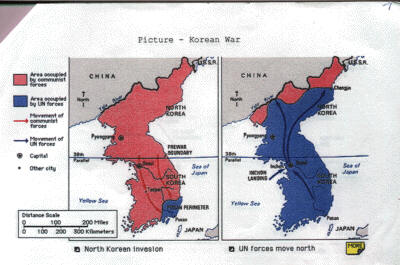 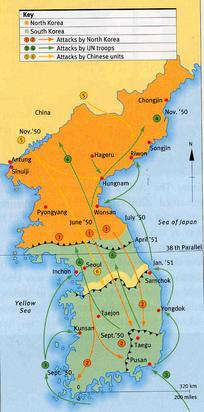 